รูปแบบการเขียนรายงานการปฏิบัติสหกิจศึกษา/ฝึกงาน  คณะมนุษยศาสตร์      01 ปกหน้า รองปกหน้า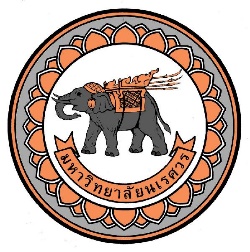 รายงานนี้เป็นส่วนหนึ่งของการศึกษาหลักสูตรศิลปศาสตรบัณฑิต สาขาวิชาชื่อสาขาวิชามีนาคม  2565ลิขสิทธิ์เป็นของคณะมนุษยศาสตร์   มหาวิทยาลัยนเรศวรรายงานนี้เป็นส่วนหนึ่งของการศึกษาหลักสูตรศิลปศาสตรบัณฑิต สาขาวิชาชื่อสาขาวิชามีนาคม  2565ลิขสิทธิ์เป็นของคณะมนุษยศาสตร์  มหาวิทยาลัยนเรศวร       02 แบบฟอร์มอนุมัติ             อาจารย์นิเทศก์  กรรมการประเมินและหัวหน้าภาควิชา........(ชื่อภาควิชา)........ ได้พิจารณารายงานการปฎิบัติสหกิจศึกษา  ณ “............... (ชื่อหน่วยงาน)...........................” ฉบับนี้แล้ว เห็นสมควรรับเป็นส่วนหนึ่งของการศึกษาหลักสูตรปริญญาศิลปศาสตรบัณฑิต สาขาวิชา..............(ชื่อสาขาวิชา)................... คณะมนุษยศาสตร์  มหาวิทยาลัยนเรศวร ..................................................(ตำแหน่งวิชาการ  อักษรย่อปริญญาเอก (ถ้ามี) ชื่อ นามสกุล ของอาจารย์นิเทศก์)..................................................(ตำแหน่งวิชาการ  อักษรย่อปริญญาเอก (ถ้ามี) ชื่อ นามสกุล ของคณะกรรมการประเมิน)กรรมการประเมิน..................................................(ตำแหน่งวิชาการ  อักษรย่อปริญญาเอก (ถ้ามี) ชื่อ นามสกุล ของคณะกรรมการประเมิน)กรรมการประเมิน.................................................. (ตำแหน่งวิชาการ  อักษรย่อปริญญาเอก (ถ้ามี) ชื่อ นามสกุล ของหัวหน้าภาควิชา)หัวหน้าภาควิชา.................................................มีนาคม  2565                      03 กิตติกรรมประกาศกิตติกรรมประกาศการที่ข้าพเจ้าได้มาปฏิบัติสหกิจศึกษา ณ ........(ชื่อหน่วยงาน)..................... ระหว่างวันที่ ……………………………….. ถึงวันที่ …………………………………………………………………………………………………………(เรียงความ)...............................................................................................................................................................................................................................................................................................................................................................................................................................................................................................................................................................................................................................................................................................................................................................................................................................................................................................................................................................................................................................................................................................................................................................................................................................................................................................................................................................................................................................................................................................................................................................................................................................................................................................................................................................................................................................................................................................................................................................................................................................................................................................................................................................................................................................................................................................................................................................................................................................................................................................................................................................................................................................................................................................................................................................................................................................................................................................................................................................................................นาวี  นามพุทธา 	(ตัวอย่างกิตติกรรมประกาศ)04 บทคัดย่อ                                                                                                              บทคัดย่อ      บริษัท...............................................................................................................เป็นบริษัทที่ดำเนินธุรกิจ........................................................................................................................................................................................................................................................................................................................................................................	จากการที่ได้เข้าไปปฏิบัติงานใน บริษัท.......................................................................................... ได้รับมอบหมายให้ไปปฏิบัติหน้าที่ในแผนก..................................................................................................................... ระหว่างวันที่ ……………………………….. ถึงวันที่ …………………………………………….. ซึ่งในการปฏิบัติงานนั้น มีหน้าที่ในการ ……………………………………………………………………………………………………………………………………………………………………………………………………………………..…………………………………………………………………………………………………………………. ………………………………………………………………………………………………………………………………………………........................ ………………………………………………………………………………………………………………………………………………........................ …………………………………………………………………………………………………………………………………………………………………… ………………………………………………………………………………………………………………………………………………. .....................………………………………………………………………………………………………………………………………………………....................... ………………………………………………………………………………………………………………………………………………...................... ………………………………………………………………………………………………………………………………………………...................... ………………………………………………………………………………………………………………………………………………....................... 			 (ตัวอย่างบทคัดย่อ) 05 สารบัญ06 สารบัญตาราง07 สารบัญภาพ08 บทที่ 1 Template 09  บรรณานุกรมบรรณานุกรมเกษม วัฒนชัย (ผู้ปาฐกถา). (26 กรกฎาคม 2546). ยุทธศาสตร์การพัฒนาบัณฑิตศึกษา 	มหาวิทยาลัยนเรศวร. พิษณุโลก: มหาวิทยาลัยนเรศวร.รุ่งนภา ฉิมพุฒ. (2545). ลิเกในจังหวัดพิษณุโลก. ใน ดิเรก ปัทมสิริวัฒน์ และพัชรินทร์ สิรสุนทร(บรรณาธิการ), ความรู้คู่สังคม รวมผลงานวิจัยของคณะมนุษยศาสตร์และสังคมศาสตร์ มหาวิทยาลัยนเรศวร (หน้า 67-94).  กรุงเทพฯ: พี. เอ. ลีฟวิ่ง.วนิดา บำรุงไทย. (2545). รู้จัก...”ภรณ์ทิพย์ นาคหิรัญกนก” จากหนังสือรู้จักยังไม่มากพอที่จะรัก 	ยังไม่รู้จักมากพอที่จะเกลียด. ใน สารคดี: กลวิธีการเขียนและแนววิจารณ์ 	(หน้า 133-142). กรุงเทพฯ: ชมรมเด็ก.อัญชลี สิงห์น้อย. (2549). คำนามประสม: ศาสตร์และศิลป์ในการสร้างคำไทย. กรุงเทพฯ: 	สำนักพิมพ์แห่งจุฬาลงกรณ์มหาวิทยาลัย.เอโมโตะ, อี. (2547). มหัศจรรย์แห่งน้ำ: คำตอบเพื่อชีวิตที่ดีกว่า. (ดาดา, ผู้แปล). 	กรุงเทพฯ: โลกสวย. (ต้นฉบับภาษาญี่ปุ่น พิมพ์ ค.ศ. 2001)10 ภาคผนวกภาคผนวกภาคผนวก  พิมพ์อักษร ก (ถ้ามีภาคผนวกเดียวไม่ต้องใส่ "ก")  ชื่อภาคผนวกใส่เนื้อหาหรือข้อมูลที่ต้องการในภาคผนวกนี้11 ประวัติผู้เขียนประวัติผู้เขียน  12 บันทึกภาระงานแบบบันทึกภาระงาน13 ตัวอย่างตาราง และรูปภาพตาราง    (เช่น -> ตาราง 1 แสดงกลุ่มตัวอย่างจำแนกตามเพศ)หมายเหตุ: ใส่หมายหตุ (ถ้ามี)ที่มา: ใส่ที่มา (ถ้ามี)กรณีที่ไม่สามารถพิมพ์ตารางในแนวตั้งได้  ให้จัดพิมพ์ในแนวนอน แต่ต้องอยู่ภายในกั้นระยะที่กำหนดกรณีชื่อตารางมีความยาวมากกว่า 1 บรรทัด  อักษรตัวแรกในบรรทัดต่อๆ ไป ให้วางตรงกับอักษรตัวแรกของชื่อตารางเส้นตาราง  ประกอบด้วยเส้นแนวนอน  ไม่ใช้เส้นแนวตั้ง เส้นบนและเส้นล่างของตารางเป็นเส้นทึบขนาด 1.5 พ.  ส่วนเส้นแนวนอนอื่นๆ ภายในตารางให้ใช้เส้นขนาดปกติภาพ    (เช่น -> ภาพ 1 ความสัมพันธ์ของกลุ่มตัวอย่าง)หมายเหตุ: ใส่หมายหตุ (ถ้ามี)ที่มา: ใส่ที่มา (ถ้ามี)กรณีชื่อภาพมีความยาวมากกว่า 1 บรรทัด  อักษรตัวแรกในบรรทัดต่อๆ  ไปให้วางตรงกับอักษรตัวแรกของชื่อภาพส่วนของการแสดงภาพให้เว้นบรรทัด 1.5  จากข้อความส่วนบนและส่วนล่าง            รายงานการปฏิบัติสหกิจศึกษา/ฝึกงาน           ชื่อหน่วยงานชื่อ   นามสกุล  (ไม่มีคำนำหน้าชื่อ)รายงานการปฏิบัติสหกิจศึกษา/ฝึกงานชื่อหน่วยงานชื่อ   นามสกุล  (ไม่มีคำนำหน้าชื่อ)สถานที่ปฏิบัติงาน	 บริษัท ............................................................	ผู้ปฏิบัติงานนายนาวี พุทธาอาจารย์นิเทศก์(ตำแหน่งวิชาการ  อักษรย่อปริญญาเอก (ถ้ามี) ชื่อ นามสกุล ของอาจารย์นิเทศก์) ประเภทสารนิพนธ์รายงานการปฏิบัติสหกิจศึกษา/ฝึกงาน  ศศ.บ.  สาขาวิชา..............., 2565สารบัญสารบัญสารบัญสารบัญหน้าบทที่ 1บทนำบทนำ1.1  วัตถุประสงค์ของการปฏิบัติงานงาน1.2ชื่อและที่ตั้งสถานที่ประกอบการ/หน่วยงาน 1.3ลักษณะการประกอบการ ผลิตภัณฑ์/ผลผลิต หรือการให้บริการหลักขององค์กร  1.4รูปแบบการจัดองค์กรและการบริหารงานขององค์กร 1.4.1   เป้าหมายและวิสัยทัศน์1.4.2   โครงสร้างองค์กร1.5  ตําแหน่งและลักษณะงานที่นิสิตได้รับมอบหมายให้รับผิดชอบ1.6  พนักงานที่ปรึกษา และตําแหน่งของพนักงานที่ปรึกษา1.7  ระยะเวลาที่ใช้ในแต่ละขั้นตอน (Gantt’s Chart)1.8   ผลที่คาดว่าจะได้รับบทที่ 2รายละเอียดเกี่ยวกับการปฏิบัติงานรายละเอียดเกี่ยวกับการปฏิบัติงาน2.12.2บทที่ 3ผลการปฏิบัติงานผลการปฏิบัติงาน3.13.2บทที่ 4  บทสรุปและข้อเสนอแนะ บทที่ 4  บทสรุปและข้อเสนอแนะ บทที่ 4  บทสรุปและข้อเสนอแนะ 4.1บทสรุป 4.2ปัญหาและอุปสรรค4.3ข้อเสนอแนะ บรรณานุกรมบรรณานุกรมบรรณานุกรมภาคผนวกภาคผนวกภาคผนวกประวัติผู้เขียนประวัติผู้เขียนประวัติผู้เขียนแบบบันทึกภาระงานแบบบันทึกภาระงานแบบบันทึกภาระงานสารบัญตารางสารบัญตารางสารบัญตารางสารบัญตารางสารบัญตารางสารบัญตารางหน้าหน้าแสดง………………………………....…......…...………….........................................................แสดง………………………………....…......…...………….........................................................แสดง…………………………………….........………….............................................................แสดง…………………………………….........………….............................................................แสดง……………………………………....…..…………............................................................แสดง……………………………………....…..…………............................................................แสดง……………………………………....….........…….............................................................แสดง……………………………………....….........…….............................................................แสดง…………………………………….......………...................................................................แสดง…………………………………….......………...................................................................แสดง……………………………………....……...…...................................................................แสดง……………………………………....……...…...................................................................แสดง……………………………………....……...…...................................................................แสดง……………………………………....……...…...................................................................สารบัญภาพสารบัญภาพสารบัญภาพสารบัญภาพภาพภาพหน้า1……………………………………....…………….....................................................................……………………………………....…………….....................................................................2……………………………………....……………....................................................................……………………………………....……………....................................................................3……………………………………....………….......................................................................……………………………………....………….......................................................................4……………………………………....……………....................................................................……………………………………....……………....................................................................5……………………………………....……………....................................................................……………………………………....……………....................................................................6……………………………………....…….………...................................................................……………………………………....…….………...................................................................7……………………………………....………….......................................................................……………………………………....………….......................................................................ประวัติผู้ปฏิบัติสหกิจศึกษาประวัติผู้ปฏิบัติสหกิจศึกษาประวัติผู้ปฏิบัติสหกิจศึกษาชื่อ – ชื่อสกุลชื่อ – ชื่อสกุลพิมพ์ชื่อ(มีคำนำหน้า)   นามสกุลวัน  เดือน  ปี เกิด ภูมิลำเนาวัน  เดือน  ปี เกิด ภูมิลำเนาวันที่  เดือน  ปี พ.ศ.    จังหวัดที่อยู่ปัจจุบันที่อยู่ปัจจุบันใส่ที่อยู่ปัจจุบันประวัติการศึกษาประวัติการศึกษา .........-......... (พ.ศ.)	กำลังศึกษาระดับปริญญาตรี สาขาวิชา..................................มหาวิทยาลัยนเรศวร	 .........-......... (พ.ศ.)ระดับมัธยมศึกษาตอนปลาย  โรงเรียน................................... .........-......... (พ.ศ.)ระดับมัธยมศึกษาตอนต้น     โรงเรียน...................................  .........-......... (พ.ศ.)ระดับประถมศึกษา 	    โรงเรียน................................... เพศจำนวนตัวอย่าง (คน)ร้อยละชาย60060หญิง40040รวม1,000100